Procès- Verbal de la réunion extraordinaire du comité national de pilotage (CNP) du FBSA Moso tenue en date du 14 janvier 2015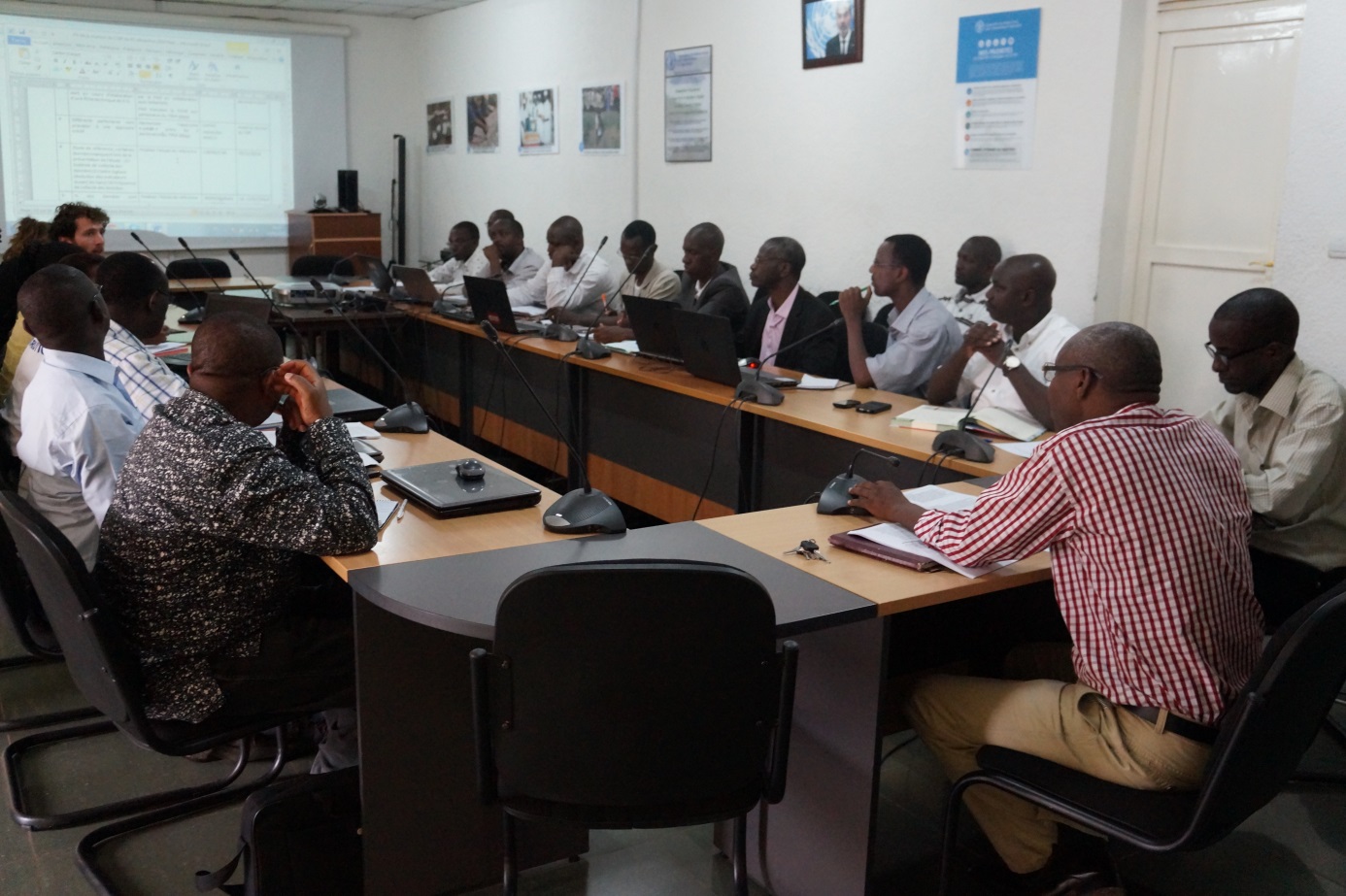 Introduction  Dans le cadre du programme multi-acteurs d’amélioration de la sécurité alimentaire dans les communes Cendajuru en province Cankuzo, Gisuru et Kinyinya en province Ruyigi, une réunion extraordinaire du Comité National de Pilotage a été  organisée mercredi, en date du 14 janvier 2015 à Bujumbura dans la salle des réunions de la FAO. Un mot de bienvenu prononcé par le coordinateur National du FBSA Moso. Il a annoncé  que le Président du CNP s’est excusé de la participation à la réunion dans l’avant midi mais qu’il va rejoindre l’équipe pour la séance de l’après-midi.  L’autre annoncé, Mme Delphine Perremans elle aussi est empêchée. Participants à la réunionMembres du Comité National de pilotage absents :Un représentant de la Direction du programme national intégré d’alimentation et de nutrition (Ministère de la santé publique et de la lutte contre le SIDA)Un représentant de la Direction Générale de la décentralisation  et de la coordination de Développement Local DGDCDL (Ministère du Développement Communal) Déroulement de la réunionLa réunion a débuté à 9h00 sous la présidence de  Mr le coordinateur National du FBSA Moso dans l’avant midi et de Monsieur Gérard NDABEMEYE, Président du CNP et Directeur Général de la Planification Agricole et élevage au MINAGRIE dans l’après-midi. Les points inscrits à l’ordre du jour 08H30 – 09H00 : Suivi des recommandations de la réunion du CNP tenue en date du 05/12/2014. 09H00 – 12H30 : Présentation des PTBA 2015 des partenaires du programme FBSA Moso (20 à 25 min par présentation).UNCDFWSM/Agakura/AdiscoCSA/CAPADCIBe/SOPRADCRBe/CRBLD/UCODEFAO 14H00 – 16H30 : Rapport de l’étude de référence du programme FBSA Moso : Présentation, Echanges/Discussions, Validation.Approbation du PV de la réunion du 05/01/2015 et analyse du suivi des recommandationsLe Coordinateur National du FBSA Moso a passé en revue les principales conclusions et recommandations de la réunion du 05/12/2014 qui ont par la suite fait objet d’échange  (voir les commentaires des partenaires dans le tableau ci-dessous) CONCLUSION ET RECOMMANDATIONSPrésentation des PTBA 2015 des partenaires du programme FBSA MosoUNCDFLa présentation du PTBA a été faite par Mr Déogratias. Voir en annexe le PTBA présenté.Commentaires des participants :Il faut prioriser la synergie entre d’autres acteurs du FBSA Moso notamment :Avec  WSM/AGAKURA et ADISCO pour la réhabilitation de CEM, éclairage des CEM, adduction d’eau potable aux CEM et construction de certaines classes pour les CEM.CAPAD/CSA, LD/UCODE, Cibe/SOPRAD pour la réhabilitation des hangars et leur équipement, construction des nouveaux hangars dans des zones où n’existent pas alors que sont des zones potentiellement très productives avec une grande concentration des bénéficiaires. Croix rouge Burundi/Croix Rouge Belgique : les hangars abris, les FARN…La question de synergie devrait être privilégiée car au moment de l’élaboration des DTF de chaque partenaire, le budget lié à ces activités était affecté à UNCDF pour renforcer la synergie et la complémentarité du programme. Il a été recommandé d’une part au représentant de UNCDF de partager la dernière version des PTI- PAI que le consultant   a développé après la réunion d'analyse des drafts au 23 Décembre 2014  et aux partenaires  du FBSA Moso d’intégrer des éléments /projets prioritaires dans le cadre des synergies dans les interventions FBSA Moso avant de soumettre le PTI-PAI  pour la validation par les Conseils communaux.Si une fois, les communes n’approuvent pas  les infrastructures comme priorité, il a été demandé un appui de l’administration provinciale pour que ces infrastructures soient incorporées dans le PTI-PAI, choses que l’administration provinciale de Ruyigi a accepté. WSM/Agakura/AdiscoLa présentation du PTBA a été faite par Mr Thierry Coordinateur de AGAKURA. Voir en annexe le PTBACommentaires des participants :Il faut bien élaborer les indicateurs qui vont permettre d’évaluer la réalisation des PTBA à la fin de l’année.  Tenir une réunion de synergie avec CAPAD et LD/UCODE sur la restructuration des OP non agricoles (artisans, lauréats des CEM, …) Faire un plaidoyer dès le démarrage des activités des CEM au Ministère de l’Education et de l’Enseignement de métiers  pour qu’après projet  puisse garder/engager les formateurs des CEM. Il a été recommandé au WSM/Agakura et Adisco  de ne plus donner un kit d’appui gratuitement, car l’expérience a montré que les acquéreurs des kits gratuits vendent ces derniers ou ne font pas d’entretien. Il faut donner un Kit à crédit pour favoriser la pérennisation comme l’a commencé LD/UCODE. Réunion de synergie pour arrêter des stratégies ensemble avec LD/UCODE.  CSA/CAPADLa présentation du PTBA a été faite par Mr Nathanaël Coordinateur de AGAKURA. Voir en annexe le PTBACommentaires des participantsInventorier les différentes activités de formation et de sensibilisation avec d’autres partenaires du FBSA Moso pour avoir des « modules de formation Programme » dans  différents thèmes. Améliorer la communication entre les acteurs du programme surtout au niveau de l’émission radio diffusé, bulletin, à quand et à quelle heure se passe l’émission, fréquence du bulletin.  Insérer également une colonne de synergie dans les PTBACIBe/SOPRADLa présentation du PTBA a été faite par Mme Romaine Coordinatrice de PADDAM. Voir en annexe le PTBACommentaires des participants :Une question liée à l’achat des semences a été soulevée par CIBe/SOPRAD, ce dernier  suit les procédures telles que stipule dans le manuel de procédure des achats exigé par le bailleur « élaboration du DAO et un appel d’offre radio diffusé », les multiplicateurs encadrés par LD/UCODE doivent donc répondre au DAO et  entrent en compétition avec d’autres fournisseurs. Les participants ont donc suggéré qu’il faut privilégier les multiplicateurs agréés par l’ONCSS auxquels les prix sont fixés par une commission semencière du MINAGRIE. Il a été recommandé de discuter la question avec le FBSA et l’Ambassade de Belgique pour autoriser la procédure d’achat aux multiplicateurs agrées sans passer par le DAO. CIBe/SOPRAD est en train d’élaborer des fiches techniques des  cultures en promotion, il leur a recommandé d’approcher le MINAGRIE, FAO, ISABU car ces derniers ont élaboré et vulgarisé beaucoup des fiches techniques de différentes cultures.  Adapter ces fiches, les traduire et le vulgariser. LD/UCODE accepte de partager les fiches déjà élaboré avec tous les partenaires plus particulièrement CIBe/SOPRAD. Une réunion de synergie avec LD/UCODE pour que ces derniers rendent disponibles dans les boutiques d’intrants les produits de volailles et cheptel caprins.CRBe/CRBLa présentation du PTBA a été faite par Mr Sylvestre Coordinateur du Projet à la Croix Rouge du Burundi. Voir en annexe le PTBACommentaires des participants :Mettre le budget dans chaque rubrique du PTBA.En plus du PTBA, il a été informé aux partenaires qu’il y a aura un cinéma mobile pour la sensibilisation de la population sur la nutrition. Dans le cadre de synergie complémentarité, il interpelle aux autres partenaires qu’en cas de besoin pourraient utiliser ce matériel didactique. LD/ UCODELa présentation du PTBA a été faite par Mr André Coordinateur du Projet PADASIO. Voir en annexe le PTBA. FAOLa présentation du PTBA a été faite par Mr Fiacre Expert suivi –Evaluation FBSA Moso. Voir en annexe le PTBA. Commentaires des participants :Consolider les différents PTBA des différents partenaires, et organiser des réunions du CLP. Il a été recommandé aux partenaires d’envoyer les PTBA à la coordination au plus tard le 21 janvier 2015. Rapport de l’étude de référence du programme FBSA Moso : Présentation, Echanges/Discussions, Validation.Le consultant a d’abord cadré sa présentation axée sur :Mise au pointMandant et méthodologieMandatUn document synthèse des études de référence sectorielles qui doit aussi faire ressortir les renseignements sur les indicateurs retenus lors de la révision des cadres logiques des différentes composantes du programme. MéthodologieElle a consisté surtout en une compilation des différents rapports sectoriels avec une analyse de leur cohérence interne et externe pour se rendre compte si les données recueillies sur tous les aspects avaient une certaine cohérence. Ensuite le niveau de détail des données à inclure dans le document de base du programme a été défini.Résultats (voir les deux autres points dans le document en annexe)Commentaires des participants :Dans les différentes études de référence des partenaires, il a été remarqué que la partie relative à la collecte des données pour le suivi-évaluation, la fréquence de collecte …n’est pas harmonisée. Cette partie n’est pas tenue en considération par le consultant.S’il y a des indicateurs d’impact et d’effet qui manquent, la FAO pourrait organiser une enquête supplémentaire pour les compléter.Le document a été validé par les participants, mais Il a été recommandé aux partenaires d’envoyer les commentaires au consultant et à ce dernier de les intégrer dans le document final. Les échanges se feront électroniquement, il n’y aura pas une autre séance de validation. Synthèse des recommandations.              La réunion s’est bien déroulée dans un climat détendu et a pris fin  à 16h 15.Fait à Bujumbura, le 21/01/2015. RapporteurFiacre FURERON°Nom et prénomInstitution représentée1Ndabemeye GérardMINAGRIE2Ntibakivayo P. ClaverMINAGRIE3Gertrude NyabendaAMBABEL4Kaboneka SalvatorFAO5Furero FiacreFAO6Ndayikeza BarnabéFAO7Nshimirimana CyriaqueProvince de Ruyigi8Ndiyunze MarcienMEBSEMFPA9Ntakarutimana EliphazReprésentant des bénéficiaires au CNP10Liewin CamilleCaritas Belgique11Ndihokubwayo RomaineSOPRAD12Hakizimana JuvénalSAPRAD13Astrid AYRALLouvain Coopération 14Bizimana PhilippeLouvain Coopération15Nahimana CharlesUCODE-AMR16Ndayizeye AndréUCODE-AMR17Manirambona J ThierryAGAKURA18Hakizimana Edmond-DieudonnéWSM19Tuzagi DéogratiasUNCDF Antenne Ruyigi20De Ruyt LaurentCroix Rouge Belgique21Mugabarabona SylvestreCroix Rouge Burundi22Ndayishimiye Jean MarieCAPAD23Ntirampeba NathanaëlCAPAD24Ntagumana FrédéricConsultant PrivéN°ConstatRecommandationsResponsableDeadlineCommentaires des partenaires sur le suivi des recommandations de la réunion du 05/12/20141Le kitchen garden est considéré comme projet Phare du Gouvernement, se retrouve également dans le pôle agricoleLes partenaires du pôle agricole pourraient voir comme mettre en œuvre cette composante.Faire une étude approfondie pour minimiser le coût d’un Kitchen gardenCRB/CRBeC.Belgique/SOPRAD,LD/UCODESaison culturale 2015BL’étude pour minimiser le coût n’a pas encore eu lieu.2Caritas Belgique et SOPRAD sont en cours d’élaboration d’une fiche technique de K-GLa fiche de K-G a été élaborée par la FAO en collaboration avec MINAGRIE. FAO transmet la FICHE aux partenaires du FBSA MosoFAOSemaine du 06 décembre 2014La fiche est déjà  transmise aux partenaires du FBSA3Différents partenaires vont procéder à une approche crédit  Harmoniser l’approche « crédit » entre les 2 partenaires du FBSA MosoCAPADAGAKURA-ADISCOAvant la réunion du CNP L’approche n’est pas encore harmonisée. Il a été recommandé que la réunion soit organisée par l’administration où seront invités tous les intervenants en matière de crédit.4Etude de référence : certaines données manquent lors de la présentation de l’étude : (1) Système de collecte des données (2) Cadre logique (évolution des indicateurs durant les 5ans) (3) Fréquence de collecte des donnéesFinaliser l’étude de référence CAPAD/CSA05/12/2014L’étude a été validée par les participants. Il ne reste que quelques observations et commentaires, les participants vont les envoyer au consultant pour les intégrer à la version finale5¾ des données sont disponibles et sont déjà partagés par le consultant FAOFinaliser l’étude de référenceWSM/Agakura et ADISCOLe 12/12/2014 après midiDéjà fait 6Le document de l’étude est prêt, il reste la validation par l’équipe d’UNCDF et les ONGs partenairesFinaliser l’étude de référenceUNCDFLa semaine du 15 /12/2014Déjà fait7un plan de communication ambitieux, Revoir avec tous les partenaires du FBSA, la priorité ainsi que le budgetEtablir un mailing liste de tous les partenaires et sectoriel la FAo doit reprendre le leadership sur ce sujet.FAOFAOLa semaine du 15 /12/2014Déjà fait, lors de la réunion du 13 janvier 2015. Il ne reste qu’à finaliser le budget.Il a été demandé aux partenaires d’envoyer le budget disponible pour l’intégrer dans le plan de communication.Le budget étant limité, il faut prioriser les activités de communication 9La FAO doit reprendre le leadership en matière de stratégie de communication, y compris pour ce qui concerne le site internet.Le plan de communication, qui se résume actuellement à une liste d’outils de communication, doit en premier lieu identifier les messages à faire passer et le public cible. Dans un second temps, le meilleur outil de communication doit être identifié.FAODéjà fait, les points soulevés sont intégrés dans le plan de communication/visibilité10Infrastructures : Existence de possibilités d’infrastructure au niveau du guichet communal de UNCDF mais cela sera soumis à des conditionnalités de maintenance.valoriser les infrastructures existantes (par exemple en priorisant leur équipement ou en les adaptant pour les besoins)Favoriser les synergies entre projets (PROPA O PROSANUT, FIDA) pour ce qui est des infrastructures à réhabiliterproduire des plans types pour les infrastructures agricoles (exemple : magasin de stockage), comme cela existe dans d’autres secteurs (exemple : plan type de salles de classe dans le secteur de l’éducation).UNCDFFAOMINAGRIEUNCDF appui les communes à réaliser les activités planifiées dans leurs PCDC. Il faut donc plaider aux communes de les mettre dans leur PCDC avant la validation des PCDC actualisés par les conseils communaux. Le programme est déjà incorporé dans le PTBA 2015Le plan type n’est pas encore produit, il a été demandé au MINAGRIE de produire ce plan type.11le programme au Burundi est sur les rails, dynamique, avec  synergie et complémentarité.Capitaliser l’expérience, les bonnes pratiques, les leçons apprises et de les partager avec d’autres intervenants.FAOAvant la réunion du CNPIl faut attendre les rapports et capitaliser l’expérience, les bonnes pratiques, les leçons apprises et de les partager avec d’autres intervenants lors de la réunion du GSADRN°ConstatRecommandationsResponsableDeadline1Différents partenaires du FBSA utilisent  des approches différentes au niveau de :(1) Crédit (2) Elevage  (chaîne de solidarité) (3) Appui aux artisans (4) Gestion des infrastructures (hangars de stockage)Il a été recommandé à l’administration provinciale  d’organiser une réunion d’harmonisation où seront invités tous les intervenants en matière de crédit.Provinces Ruyigi et CankuzoEt FAOAvant la réunion du CNP2Etude de référence L’étude a été validée par les participants. Mais Il a été recommandé aux partenaires d’envoyer les commentaires au consultant, et à ce dernier de les intégrer dans le document final. Les échanges se feront électroniquement, il n’y aura pas une autre séance de validation.Tous les partenaires21/01/20153Un plan de Communication FBSA MosoIl a été demandé aux partenaires d’envoyer le budget disponible pour l’intégrer dans le plan de communication.Le budget  étant limité, il faut prioriser les activités de communication Tous les partenaires20/01/20154Il a été informé par CAPAD qu’il a une émission radio diffusé par semaine.Améliorer la communication entre les acteurs du programme surtout au niveau de l’émission radio diffusé, bulletin, à quand et à quelle heure se passe l’émission, fréquence du bulletin…..CAPAD5Certaines activités liées aux infrastructures n’ont pas été intégrées dans les PCDC actualisés alors que ces derniers constituent  la synergie  et la complémentarité du programme. Il a été recommandé d’une part à UNCDF de partager la dernière version des PTI- PAI que le consultant   a développés aprèsla réunion d'analyse des drafts au 23 Décembre 2014 ; et aux partenaires  du FBSA Moso d’intégrer des éléments /projets prioritaires dans le cadre de  synergie  des interventions FBSA Moso avant de soumettre le PTI-PAI  pour la validation par les Conseils communaux.Au cas où les communes n’approuvent pas  les infrastructures comme priorité, il a été demandé un appui de l’administration provinciale pour que ces infrastructures soient incorporées dans le PTI-PAI. Chose que l’administration provinciale de Ruyigi qui était présente à accepter.UNCDFActeurs du FBSA MosoAdministration provincialeAvant 21/01/20156Les infrastructures de stockage n’ont pas le même planProduire des plans types pour les infrastructures agricoles (exemple : magasin de stockage),   MINAGRIE7Renforcer les réunions de synergieTenir une réunion de synergie avec CAPAD, WSM/Agakura-Adisco,  LD/UCODE sur la restructuration des OP non agricoles (artisans, lauréats des CEM, …) CAPAD, WSM/Agakura-Adisco,  LD/UCODEFAOAvant la prochaine réunion du CNP8WSM/Agakura-Adisco a recruté des formateurs pour les CEM. Ils sont payé en totalité par le projet.  Faire un plaidoyer dès le démarrage des activités des CEM au Ministère de l’Education et de l’Enseignement de métiers  pour qu’après projet il puisse garder/engager les formateurs des CEM.WSM/Agakura-Adisco,  9CIBe/SOPRAD est en train d’élaborer des fiches techniques des  cultures en promotionIl leur a recommandé d’approcher le MINAGRIE, FAO, ISABU car ces derniers ont élaboré et vulgarisé beaucoup des fiches techniques de différentes cultures.  Adapter ces fiches, les traduire et le vulgariser. LD/UCODE accepte de partager les fiches déjà élaboré avec tous les partenaires plus particulièrement CIBe/SOPRAD.CIBe/SOPRADLD/UCODE10Procédure d’achat des semences : élaboration du DAO et un appel d’offre radio diffusé », les multiplicateurs encadrés par LD/UCODE doivent donc répondre au DAO et  entrent en compétition avec d’autres fournisseursLes participants ont donc suggéré qu’il faut privilégier les multiplicateurs agréés par l’ONCSS auxquels les prix sont fixés par une commission semencière du MINAGRIE. D’où,  Il a été recommandé de discuter la question avec le FBSA et l’Ambassade de Belgique pour autoriser la procédure d’achat direct aux multiplicateurs agrées sans passer par le DAO. CIBe/SOPRADAvant la réunion du CNP11Lors de la présentation des PTBA, certains partenaires n’ont pas bien complété la colonne des indicateurs, ou les indicateurs sont mal élaborés Elaborer les indicateurs SMART qui vont permettre d’évaluer la réalisation des PTBA à la fin de l’année.  Tous les partenaires du FBSA21/1/2001512Il a été recommandé aux partenaires d’envoyer les PTBA à la coordination au plus tard le 21 janvier 2015 pour la consolidation.Tous les partenaires21/01/2014